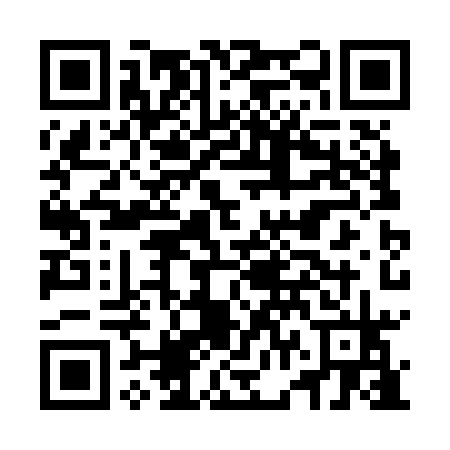 Prayer times for Kolonia Boguszyn, PolandWed 1 May 2024 - Fri 31 May 2024High Latitude Method: Angle Based RulePrayer Calculation Method: Muslim World LeagueAsar Calculation Method: HanafiPrayer times provided by https://www.salahtimes.comDateDayFajrSunriseDhuhrAsrMaghribIsha1Wed2:305:0712:365:448:0610:312Thu2:265:0512:365:458:0710:343Fri2:235:0312:365:468:0910:384Sat2:225:0112:365:478:1110:415Sun2:214:5912:355:488:1210:426Mon2:204:5812:355:498:1410:427Tue2:204:5612:355:508:1610:438Wed2:194:5412:355:518:1710:449Thu2:184:5212:355:528:1910:4410Fri2:184:5112:355:538:2110:4511Sat2:174:4912:355:548:2210:4612Sun2:164:4712:355:558:2410:4713Mon2:164:4612:355:568:2610:4714Tue2:154:4412:355:578:2710:4815Wed2:144:4212:355:588:2910:4916Thu2:144:4112:355:598:3010:4917Fri2:134:3912:356:008:3210:5018Sat2:134:3812:356:018:3310:5119Sun2:124:3712:356:018:3510:5120Mon2:114:3512:356:028:3610:5221Tue2:114:3412:356:038:3810:5322Wed2:114:3312:356:048:3910:5323Thu2:104:3112:366:058:4010:5424Fri2:104:3012:366:068:4210:5525Sat2:094:2912:366:068:4310:5526Sun2:094:2812:366:078:4510:5627Mon2:084:2712:366:088:4610:5628Tue2:084:2612:366:098:4710:5729Wed2:084:2512:366:098:4810:5830Thu2:084:2412:366:108:5010:5831Fri2:074:2312:376:118:5110:59